A CASE STUDY ON UTERINE PROLAPSE IN A DOE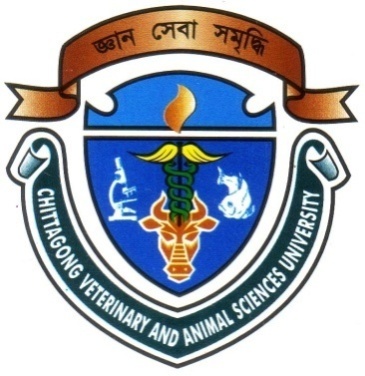 A Clinical Report Submitted byRoll No.: 2009/67 Registration No.: 470Internship ID.: C-31Session: 2008-09A clinical report presented in partial fulfillment of the requirements for the Degree of Doctor of Veterinary MedicineChittagong Veterinary and AnimalSciences UniversityJanuary, 2015A CASE STUDY ON UTERINE PROLAPSE IN A DOEA clinical report Submitted as per approved style and contentsJanuary, 2015ACKNOWLEDGEMENTAll praises worth be to “All mighty Allah” who enabled the author to complete this study successfully.This clinical report is the part of my internship programme under Chittagong Veterinary and Animal Sciences University (CVASU), Khulshi, Chittagong. It is based on a case study on uterine prolapse in a doe which came to the S.A. Quadery Teaching Veterinary Hospital. I would like to express deep sense of gratitude to my supervisor Dr. Md.   Mizanur RahmanAssociate Professor, Department of Medicine & Surgery, CVASU for his valuable advice, working detection & co-operation. I would like to give special thanks to Dr. Bibek Chandra Sutradhar, Director of External Affairs, Chittagong Veterinary and Animal Sciences University for continuing this internship programme.The author expresses his boundless gratitude and deepest appreciation to his parents for their encouragement and well wishes throughout the academic life.The author also expresses his gratefulness to all of his friends for their kind co-operation and encouragement to complete the study.I convey thanks to those who help me in various aspects to complete this report.The AuthorJanuary, 2015Table of ContentsAbstractThis study reports a case of uterine prolapse in a doe. The animal was brought to the S.A. Quadery Teaching Veterinary Hospital, Chittagong Veterinary and Animal Sciences University (CVASU), Khulshi, Chittagong,  with complaint of evisceration of the uterus. The doe was weak and on lateral recumbency. Physical examination revealed rough hair coat, everted uterus with the external OS of the cervix extruding as a small pinkish mass with cotyledon.  The everted organ was carefully assessed and gross debris removed by washing with anticeptic solution. Epidural anesthesia was done. The prolapsed uterus was replaced and retention suture was placed on the vulva to prevent recurrence.  In spite of preventive measure prolapse recurred again. After failure of correction due to recurrent prolapsed and loss of vitality of uterine tissue doe was referred to surgery unit for hysterectomy. After two weeks the owner of the patient was communicated and had been informed that the doe recovering. Uterine prolapsed is one of the important causes of infertility in doe, therefore proper measures should be undertaken to prevent it.Key words:  Epidural anaesthesia, suture, uterine prolapsed, hysterectomy.Chapter No.Serial No.Name of ContentsPage No.AcknowledgementAbstractIIntroduction1II2.1Case History2II2.2Clinical Management2II     2.2 (a)Case Definition2II     2.2 (b)Requirements2II     2.2 (c)Replacement of everted organ2II      2.2 (d)Post operative treatment3-4II 2.3Hysterectomy4IIIDiscussion6-7IVConclusion8VLimitation8VIReferences9